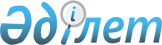 Шаған ауылындағы Октябрьская көшесінің атауын Дінмұхамед Қонаев көшесі атауына өзгерту туралыАлматы облысы Кербұлақ ауданы Қоғалы ауылдық округі әкімінің 2010 жылғы 16 тамыздағы N 32 шешімі. Алматы облысының Әділет департаменті Кербұлақ ауданының Әділет басқармасында 2010 жылы 09 қыркүйекте N 2-13-120 тіркелді      РҚАО ескертпесі.

      Мәтінде авторлық орфография және пунктуация сақталған.      

Қазақстан Республикасының "Қазақстан Республикасындағы аумақтық құрылыс туралы" Заңының 14-бабының 4-тармағына сәйкес, Кербұлақ аудандық ономастика кеңесінің келісімін және тиісті аумақ халқының пікірін ескере отырып Қоғалы ауылдық округінің әкімі ШЕШІМ ҚАБЫЛДАДЫ:



      1. Шаған ауылы Октябрьская көшесінің атауы Дінмұхамед Қонаев атындағы көшесі атауына өзгертілсін.



      2. Осы шешімнің орындалуын бақылау және іс жүзіне асыру Қоғалы ауылдық округінің бас маман – іс жүргізушісі Юсупова Зоя Александровнаға жүктелсін.



      3. Осы шешім алғаш ресми жарияланғаннан кейін күнтізбелік он күн өткен соң қолданысқа енгізілсін.      Қоғалы ауылдық

      округінің әкімі                            С.С. Исабаев
					© 2012. Қазақстан Республикасы Әділет министрлігінің «Қазақстан Республикасының Заңнама және құқықтық ақпарат институты» ШЖҚ РМК
				